Energyballs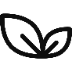 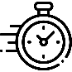 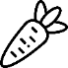 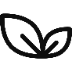 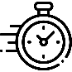 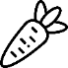 Nach einem Rezept von Smarticular für 25 Portionen10TassenTrockenobst (z.B. Datteln, Feigen, Aprikosen)alle Zutaten mit einem Foodprozessor oder leistungsstarken Mixer zerkleinern, bis eine Masse entstanden istKugeln formen, in einem geschlossenen Gefäss im Kühlschrank aufbewahren5TassenHaferflockenalle Zutaten mit einem Foodprozessor oder leistungsstarken Mixer zerkleinern, bis eine Masse entstanden istKugeln formen, in einem geschlossenen Gefäss im Kühlschrank aufbewahren5TassenNüsse und Saaten (z.B. Walnüsse, Mandeln, Sonnenblumenkerne)alle Zutaten mit einem Foodprozessor oder leistungsstarken Mixer zerkleinern, bis eine Masse entstanden istKugeln formen, in einem geschlossenen Gefäss im Kühlschrank aufbewahren650-700gNussmus (z.B. Mandelmus, Erdnussmus, Cashewmus)alle Zutaten mit einem Foodprozessor oder leistungsstarken Mixer zerkleinern, bis eine Masse entstanden istKugeln formen, in einem geschlossenen Gefäss im Kühlschrank aufbewahrenSpezielle Utensilien:Spezielle Utensilien:Für dieses Rezept wird ein leitungsstarker Mixer oder Foodprozessor benötigt. Die Energy Balls können aber auch gut im Voraus hergestellt werden, falls das Lagerhaus dieses Equipment nicht zur Verfügung hat. Für dieses Rezept wird ein leitungsstarker Mixer oder Foodprozessor benötigt. Die Energy Balls können aber auch gut im Voraus hergestellt werden, falls das Lagerhaus dieses Equipment nicht zur Verfügung hat. Varianten:Varianten:die Energy Balls nach dem Formen in Kokosraspeln oder Sesamkörner wälzendie Mischung kann mit weiteren Geschmäckern verfeinert werden, z.B. mit Zimt, Kakao oder Vanille die Energy Balls nach dem Formen in Kokosraspeln oder Sesamkörner wälzendie Mischung kann mit weiteren Geschmäckern verfeinert werden, z.B. mit Zimt, Kakao oder Vanille 